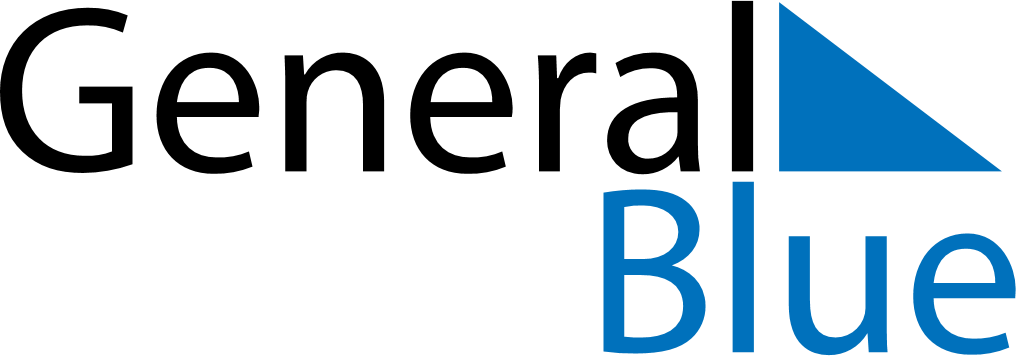 February 2022February 2022February 2022February 2022February 2022February 2022NorwayNorwayNorwayNorwayNorwayNorwaySundayMondayTuesdayWednesdayThursdayFridaySaturday12345678910111213141516171819Mother’s Day202122232425262728CarnivalNOTES